Autaugaville 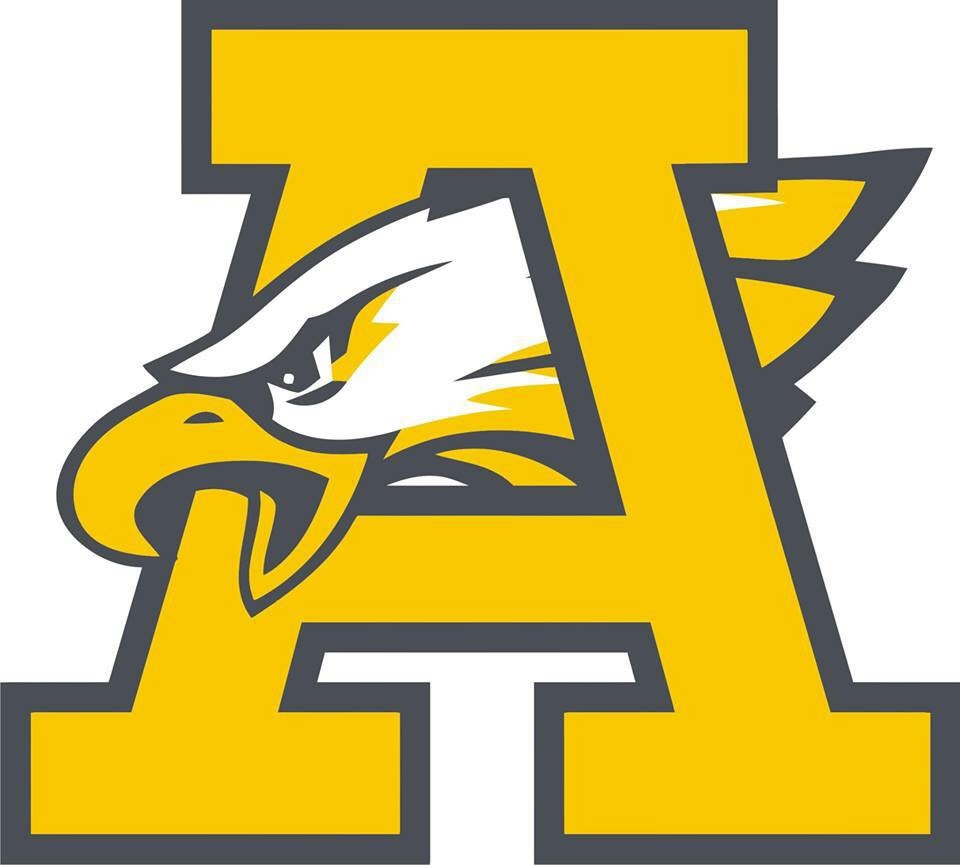 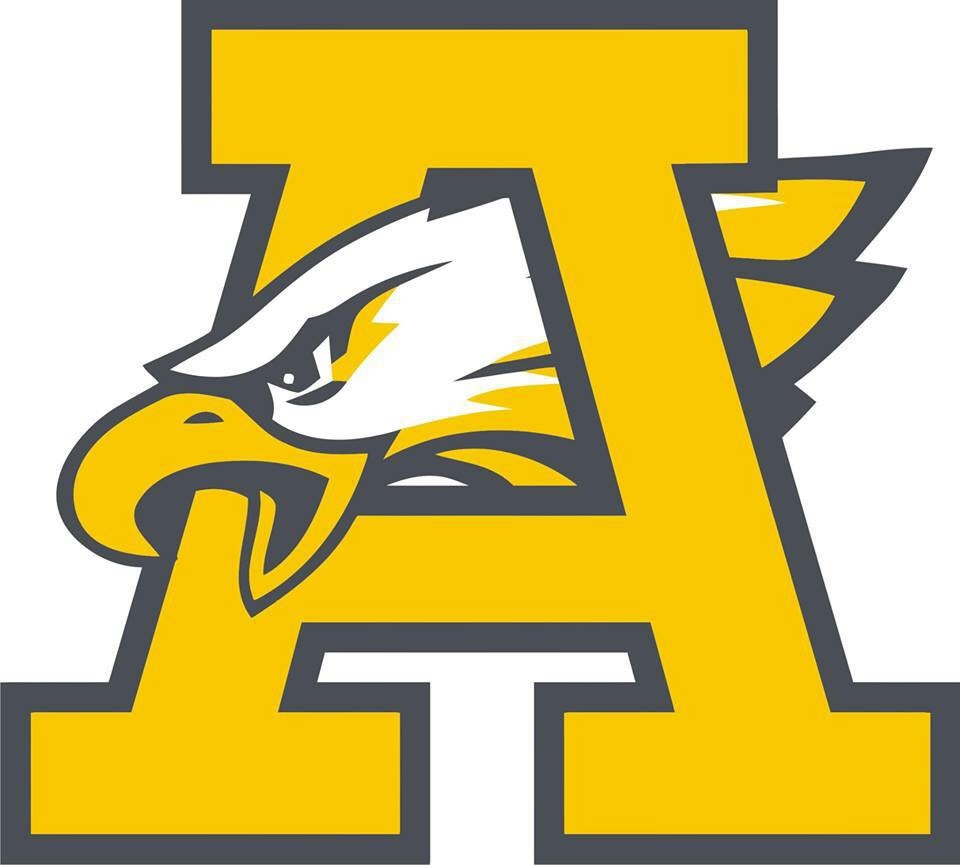 2708 Dutch Bend StreetPhone: (334) 365-8329 • Fax: (334) 365-8043r. Shingles:Dr. Sonya Shingles, Principal				Mrs. Nakisha Ross, Assistant Principal			                       Autaugaville School (AS) Basketball Gameday Operational PlanGymnasium Capacity and Entrance/ExitGymnasium seating capacity will be 20%. Once that limit is reached, no other spectators will be allowed in the gym. Get there early! Gymnasium will be cleaned before/after the game, utilizing the “Halt” chemical.Attendance to events will not exceed the current state health order.  Please note: Players are counted within the attendance capacity as well.Tickets will be sold at the door-employees must wear a mask/facial covering and gloves, when collecting money.Fans will enter through the front door of gym.Fans with disabilities and fans on the “Pass List” will enter through front door--a designated area will be available to them as well.Fans from the visiting team will enter through front door.Hand Sanitizer/Sanitizing Stations will be located at front entrance of the gym.At the conclusion of the game, fans will exit utilizing the side doors of the gym.Gym Seating/Social DistancingBleachers will be marked according the social distancing guidelines.Signage will be posted throughout the gym--to remind fans to wear a mask/facial covering and the importance of adhering to the social distancing guidelines.Announcements will be made, utilizing the PA System throughout the duration of the game-- to remind fans to wear a mask/facial covering and the importance of adhering to the social distancing guidelines.Locker Room (s)Locker Rooms will be cleaned and sanitized before teams enter, utilizing the “Halt” chemical.Visitors will dress in the Visitor’s Locker Room, labeled “Visitor’s Locker Room.Locker Rooms will be equipped with hand sanitizing stations.Autaugaville Eagles will dress in the Home Locker Room, labeled “Home Locker Room.”Officials will dress in the Autaugaville Athletic Office Room in the High School gym.*Essential personnel (only) will be able to sit on the players’ bench (i.e. players, coaches, medical staff, managers, and administration).  If social distancing cannot be maintained, facial coverings must be worn.Masks/Facial CoveringsWhen physical distancing cannot be maintained, facial coverings must be worn.  Each individual will wear a mask/facial covering--must cover nostrils and mouth.Fans are required to wear a mask/ facial covering when entering and exiting the gym--also when visiting the concession stand and/or restroom.  A mask/facial covering must be worn throughout the duration of the game.Individuals from different households must maintain physical distancing of six feet.Concession StandThe Autaugaville School Parent Teacher Organization (PTO) will manage the concession stand--volunteers must wear a mask/facial covering and gloves.Food selections will be pre-packaged to minimize food contact.As individuals are waiting in line at the concession stand to make a food selection, they are required to wear a mask/facial covering and follow the social distancing guidelines. 